БЮДЖЕТНОЕ ОБЩЕОБРАЗОВАТЕЛЬНОЕ УЧРЕЖДЕНИЕ ГОРОДА ОМСКА«ЛИЦЕЙ № 149»____________________________________________________________________________г. Омск – 119, бульвар Заречный, 3,  тел. 74-57-33, 73-13-93           г. Омск – 80, проспект Мира, 5  тел.  65-07-09Положениео проведении конкурса рисунков «Осенний орнамент»I. Общие положения	1. Настоящее положение определяет порядок организации и проведения творческого конкурса «Осенний орнамент» (далее – Конкурс), систему оценки результатов Конкурса и определения его победителей.          2. Конкурс рисунков «Осенний орнамент» проводится в рамках творческого проекта «Осенние  краски моего города».	3. Организатором Конкурса является Лидерский клуб «Флагман»  при поддержке администрации БОУ города Омска «Лицей № 149».	4. Основными целями конкурса являются выявление и поддержка способных и творческих лицеистов, развитие их потенциала.II. Участники конкурса	5. Участником Конкурса может быть любой лицеист, обучающийся в  1-11-х классах.  Допускается участие не более трех учащихся от каждого класса.III. Порядок проведения конкурса	6. Участники предоставляют на конкурс авторские рисунки, представляющие собой оригинальный орнамент, основу которого составляю осенние листья деревьев, кустарников, растений, произрастающих на территории Омска и Омской области. Орнамент – узор, основанный на повторе и чередовании  составляющих его элементов. 	7. Конкурсные работы могут быть выполнены в любой технике и творческой манере (акварель, пастель, графика, карандаш и т.п.). 	8. Конкурс проходит в два этапа. На первом этапе участники конкурса знакомятся с растительным миром и особенностями деревьев, кустарников, растений произрастающих на территории Омска и Омской области. На втором этапе участники выполняют  творческую работу. Для составления орнамента используются только изображения листьев. Время выполнения рисунка не более 60 минут.  (Второй этап проводится в лицее). При себе иметь клеенку, принадлежности для рисования, лист формата А-3, файл данного формата.          9.  Работы оцениваются по следующим критериям: - оригинальность идеи и техники исполнения;- творческий подход;- художественное мастерство.  	10. Состав жюри Конкурса формируется оргкомитетом из числа педагогов лицея, педагогов дополнительного образования, родителей и независимых экспертов. Жюри осуществляет оценку конкурсных работ в соответствии с критериями, представленными в п. 9 настоящего Положения; определяет победителя и призеров Конкурса, соблюдает конфиденциальность о результатах оценки конкурсных работ до их официального объявления. Результаты оценки конкурсных работ и решение жюри заносятся в протокол, который подписывается всеми членами жюри.	IV. Сроки проведения          11. Для участия в конкурсе необходимо подать заявку в срок до 23 октября (библиотека).	12. 27 октября  проведение 1 этапа (лекционный   урок),  2 ноября  проведение второго этапа (выполнение работы).V. Требования к работам	13. Работы выполняются на формате А-3, обязательно наличие файла указанного формата. 	14. Работы не возвращаются.	15. Работы не соответствующие теме и формату к участию в конкурсе ни принимаются VI. Подведение итогов и награждениеКаждому участнику вручается сертификат участника за подписью членов жюри. По итогам конкурса жюри присуждает 1,2,3 призовое место. Возможно дублирование призовых мест, а также наличие поощрительных призов в отдельных номинациях.Итоги подводятся отдельно в каждой возрастной категории:       1-2 классы,  3-4  классы,  5-6  классы,  7-8 классы,  9-11 классы.Победителям  вручаются дипломы. 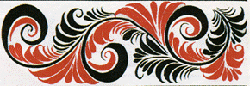 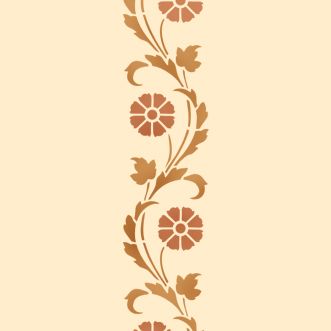 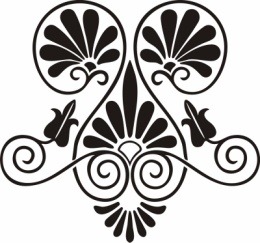 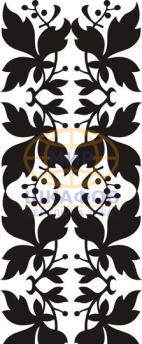 Образцы  орнамента  с использование  растительных элементов